Mesdames et Messieurs les Médecins, Concerne : Formalités médicales en cas de demande de licence ASAFAfin de préserver le droit à la vie privée des demandeurs et, particulièrement, ici, le secret médical, certaines procédures ont été revues.Le candidat licencié (dont vous êtes le médecin de famille ou le gestionnaire du dossier médical*) devra vous présenter, outre ce "formulaire médical ASAF" qu’il aura préalablement complété et qui reprend l’inventaire des points sur lesquels il vous est suggéré de porter votre attention, un (ou plusieurs) formulaires de passage d’examen(s) complémentaire(s), le formulaire ‘Attestation d’aptitude médicale (ASAF)’ et éventuellement, si vous êtes un médecin repris sur la liste de ceux agréés par le RACB*, les "Talons/Attestations" à l’en-tête du RACB et de la VAS.* L'ASAF accepte les agréments délivrés par ces deux types de médecin.En fonction des résultats de l’examen pratiqué, vous pourrez inviter le demandeur à se soumettre à des examens complémentaires, si vous les trouvez nécessaires (ECG, ECG à l’effort, examen ophtalmologique, etc.).Pour les demandeurs de 50 ans et plus, un examen du type ECG à l’effort est obligatoire, dont la durée de validité n’excédera pas si le demandeur a : - entre 50 ans et 59 ans, maximum 3 années civiles pleines, la validité de l’examen ne peut donc dépasser la date du 31/12/2026.- 60 ans et plus, maximum 1 année civile pleine, la validité de l’examen ne peut donc dépasser la date du 31/12/2024.N.B. : Si l’agrément a été accordé en décembre, la période de validité prendra cours au 1er janvier de l’année suivante.Au terme de l’examen médical vous déciderez d’accorder, ou non, votre agrément. La validité de cet agrément est de trois mois, au maximum.Vous compléterez votre partie du formulaire « Attestation d’aptitude médicale (ASAF) ». Cette Attestation comportera votre signature et votre numéro INAMI ainsi que l’agrément accordé. Ce document que vous remettrez au demandeur, sera introduit par ses soins (au format PDF) lors de sa demande de licence en ligne. L’ASAF se conformera de manière inconditionnelle à votre avis.En cas d’examens complémentaires (demandés ou obligatoires), les résultats de ceux-ci seront remis au demandeur par vos confrères, lesquels auront complété, leur partie du formulaire « Attestation d’aptitude médicale (ASAF) » (agrément et la durée de celui-ci).Veuillez agréer, Mesdames et Messieurs les Médecins, nos salutations les plus distinguées.Katia LIEMANS, Secrétaire Générale de l’ASAFRappel des contre-indications absolues : - épilepsie, sous traitement ou non, avec manifestations cliniques constatées pendant les 10 dernières années ;- tout problème cardio-vasculaire avec risque de mort subite ; - cécité monoculaire.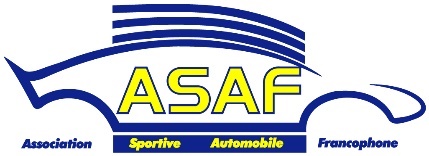 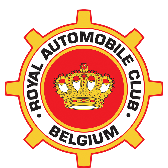 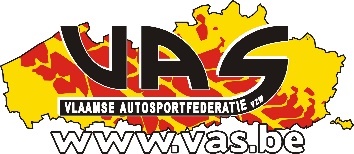 SECRET MEDICALFORMULAIRE MEDICAL 2024Nom :Prénom :Date de naissance :Adresse :Tel./GSM :E-mail :Je reconnais m’être informé de la législation anti-dopage O oui      O nonJe sais que je dois vérifier le caractère non dopant des médicaments que je prends O oui      O nonJe demande une autorisation d’usage à des fins thérapeutiques en référence aux listes AMA/WADAO oui      O nonEn cas de réponse positive à cette dernière question, le présent document, accompagné d’une note explicative du médecin, quant au(x) produit(s) concerné(s), doit être conservé par le demandeur et pouvoir être présenté aux autorités médicales compétentes lors d’un éventuel contrôle anti-dopage.En cas de réponse positive à cette dernière question, le présent document, accompagné d’une note explicative du médecin, quant au(x) produit(s) concerné(s), doit être conservé par le demandeur et pouvoir être présenté aux autorités médicales compétentes lors d’un éventuel contrôle anti-dopage.Signature du candidat licenciéFormulaire Médical 2024/1Formulaire Médical 2024/1Nom :Nom :Formulaire Médical 2024/1Formulaire Médical 2024/1Prénom :Prénom :Formulaire Médical 2024/1Formulaire Médical 2024/1Tel./GSM :Tel./GSM :Formulaire Médical 2024/1Formulaire Médical 2024/1E-mail :E-mail :Formulaire Médical 2024/1Formulaire Médical 2024/1Poids :                                                KgPoids :                                                KgPoids :                                                KgTaille :                                                CmTaille :                                                CmFormulaire Médical 2024/1Formulaire Médical 2024/1Date de naissance :Date de naissance :Examen CliniqueExamen CliniqueA compléter par le MédecinA compléter par le MédecinA compléter par le MédecinA compléter par le MédecinA compléter par le MédecinAppareil circulatoire/Coeur : Auscultation: ....................................................................................................................................................Pouls au repos : ................................................... /min. - Tension au repos : .................................................... m HgPouls après effort (épreuve de Martinet, 10 génuflexions profondes) : .................................................... min régulierAppareil circulatoire/Coeur : Auscultation: ....................................................................................................................................................Pouls au repos : ................................................... /min. - Tension au repos : .................................................... m HgPouls après effort (épreuve de Martinet, 10 génuflexions profondes) : .................................................... min régulierAppareil circulatoire/Coeur : Auscultation: ....................................................................................................................................................Pouls au repos : ................................................... /min. - Tension au repos : .................................................... m HgPouls après effort (épreuve de Martinet, 10 génuflexions profondes) : .................................................... min régulierAppareil circulatoire/Coeur : Auscultation: ....................................................................................................................................................Pouls au repos : ................................................... /min. - Tension au repos : .................................................... m HgPouls après effort (épreuve de Martinet, 10 génuflexions profondes) : .................................................... min régulierAppareil circulatoire/Coeur : Auscultation: ....................................................................................................................................................Pouls au repos : ................................................... /min. - Tension au repos : .................................................... m HgPouls après effort (épreuve de Martinet, 10 génuflexions profondes) : .................................................... min régulierAppareil circulatoire/Coeur : Auscultation: ....................................................................................................................................................Pouls au repos : ................................................... /min. - Tension au repos : .................................................... m HgPouls après effort (épreuve de Martinet, 10 génuflexions profondes) : .................................................... min régulierAppareil circulatoire/Coeur : Auscultation: ....................................................................................................................................................Pouls au repos : ................................................... /min. - Tension au repos : .................................................... m HgPouls après effort (épreuve de Martinet, 10 génuflexions profondes) : .................................................... min régulierAppareil respiratoireAuscultation : .............................................................................................................................................................Appareil respiratoireAuscultation : .............................................................................................................................................................Appareil respiratoireAuscultation : .............................................................................................................................................................Appareil respiratoireAuscultation : .............................................................................................................................................................Appareil respiratoireAuscultation : .............................................................................................................................................................Appareil respiratoireAuscultation : .............................................................................................................................................................Appareil respiratoireAuscultation : .............................................................................................................................................................Dyspnée de repos :O oui      O nonO oui      O nonCyanose :Cyanose :Cyanose :O oui      O nonCicatrice :O oui      O nonO oui      O nonAbdomenAbdomenAbdomenAbdomenAbdomenAbdomenAbdomenSouple :O oui      O nonO oui      O nonTympanique :Tympanique :Tympanique :O oui      O nonCicatrice :O oui      O nonO oui      O nonIndolore :Indolore :Indolore :O oui      O nonSouffle :O oui      O nonO oui      O nonMasse :Masse :Masse :O oui      O nonArticulationsExiste-t-il des anomalies ? des amputations ?Existe-t-il des anomalies ? des amputations ?Existe-t-il des anomalies ? des amputations ?O oui      O nonO oui      O nonO oui      O nonExiste-t-il des anomalies aux muscles ?Existe-t-il des anomalies aux muscles ?Existe-t-il des anomalies aux muscles ?O oui      O nonO oui      O nonO oui      O nonExiste-t-il des cicatrices ?Existe-t-il des cicatrices ?Existe-t-il des cicatrices ?O oui      O nonO oui      O nonO oui      O nonColonne vertébraleLa mobilité est-elle normale ?O oui      O nonO oui      O nonCyphose ?Cyphose ?Cyphose ?O oui      O nonScoliose ?O oui      O nonO oui      O nonLordose ?Lordose ?Lordose ?O oui      O nonSystème nerveuxRéflexes tendineux ?………………………………….………………………………….Cutanés ?Cutanés ?Cutanés ?………………………………….La marche, les yeux fermés, est-elle sûre ?La marche, les yeux fermés, est-elle sûre ?La marche, les yeux fermés, est-elle sûre ?O oui      O nonO oui      O nonO oui      O nonRomberg ?…………………………………………………………………………………………………………………..…………………………………………………………………………………………………………………..…………………………………………………………………………………………………………………..…………………………………………………………………………………………………………………..…………………………………………………………………………………………………………………..…………………………………………………………………………………………………………………..AuditionOuïes normales droite :O oui      O nonO oui      O nonOuïes normales gauche :Ouïes normales gauche :Ouïes normales gauche :O oui      O nonVueAcuité visuelle trouvée :SANS correction : œil droit ............ /10     œil gauche …........ /10SANS correction : œil droit ............ /10     œil gauche …........ /10SANS correction : œil droit ............ /10     œil gauche …........ /10SANS correction : œil droit ............ /10     œil gauche …........ /10SANS correction : œil droit ............ /10     œil gauche …........ /10SANS correction : œil droit ............ /10     œil gauche …........ /10AVEC correction : œil droit ............ /10     œil gauche ............ /10AVEC correction : œil droit ............ /10     œil gauche ............ /10AVEC correction : œil droit ............ /10     œil gauche ............ /10AVEC correction : œil droit ............ /10     œil gauche ............ /10AVEC correction : œil droit ............ /10     œil gauche ............ /10AVEC correction : œil droit ............ /10     œil gauche ............ /10Port de lunettes ?O oui      O nonO oui      O nonPort de lentilles de contact ?Port de lentilles de contact ?Port de lentilles de contact ?O oui      O nonVision des couleurs - selon test ISHIHARA ?Vision des couleurs - selon test ISHIHARA ?Vision des couleurs - selon test ISHIHARA ?O Normale      O AnormaleO Normale      O AnormaleO Normale      O AnormaleFormulaire Médical 2024/2NOM / Prénom : ..................................................................................NOM / Prénom : ..................................................................................NOM / Prénom : ..................................................................................NOM / Prénom : ..................................................................................Questionnaire confidentiel(À compléter par le demandeur, préalablement à l’examen)(À compléter par le demandeur, préalablement à l’examen)(À compléter par le demandeur, préalablement à l’examen)(À compléter par le demandeur, préalablement à l’examen)Souffrez-vous ou avez-vous souffert d’une affection ?Souffrez-vous ou avez-vous souffert d’une affection ?Souffrez-vous ou avez-vous souffert d’une affection ?Souffrez-vous ou avez-vous souffert d’une affection ?Souffrez-vous ou avez-vous souffert d’une affection ?Aux poumons, voies respiratoires (asthme, bronchite, tuberculose, pneumothorax)Aux poumons, voies respiratoires (asthme, bronchite, tuberculose, pneumothorax)Aux poumons, voies respiratoires (asthme, bronchite, tuberculose, pneumothorax)Aux poumons, voies respiratoires (asthme, bronchite, tuberculose, pneumothorax)O oui      O nonCardio-vasculaire (infarctus, hypertension, anémie, angine de poitrine, trouble du rythme, palpitations, perte de connaissance) ?Cardio-vasculaire (infarctus, hypertension, anémie, angine de poitrine, trouble du rythme, palpitations, perte de connaissance) ?Cardio-vasculaire (infarctus, hypertension, anémie, angine de poitrine, trouble du rythme, palpitations, perte de connaissance) ?Cardio-vasculaire (infarctus, hypertension, anémie, angine de poitrine, trouble du rythme, palpitations, perte de connaissance) ?O oui      O nonDu système nerveux (commotion cérébrale, vertiges, épilepsie, trouble de l’équilibre, paralysie) ?Du système nerveux (commotion cérébrale, vertiges, épilepsie, trouble de l’équilibre, paralysie) ?Du système nerveux (commotion cérébrale, vertiges, épilepsie, trouble de l’équilibre, paralysie) ?Du système nerveux (commotion cérébrale, vertiges, épilepsie, trouble de l’équilibre, paralysie) ?O oui      O nonDe l’estomac et des intestins (ulcères à l’estomac, maladie de Crohn ou autres) ?De l’estomac et des intestins (ulcères à l’estomac, maladie de Crohn ou autres) ?De l’estomac et des intestins (ulcères à l’estomac, maladie de Crohn ou autres) ?De l’estomac et des intestins (ulcères à l’estomac, maladie de Crohn ou autres) ?O oui      O nonAux muscles, à la colonne vertébrale et aux articulations (fractures, hernie discale, sciatique, lumbago, rhumatisme articulaire aigu, polyarthrite chronique) ?Aux muscles, à la colonne vertébrale et aux articulations (fractures, hernie discale, sciatique, lumbago, rhumatisme articulaire aigu, polyarthrite chronique) ?Aux muscles, à la colonne vertébrale et aux articulations (fractures, hernie discale, sciatique, lumbago, rhumatisme articulaire aigu, polyarthrite chronique) ?Aux muscles, à la colonne vertébrale et aux articulations (fractures, hernie discale, sciatique, lumbago, rhumatisme articulaire aigu, polyarthrite chronique) ?O oui      O nonDu foie et de la vésicule biliaire (jaunisse) ?Du foie et de la vésicule biliaire (jaunisse) ?Du foie et de la vésicule biliaire (jaunisse) ?Du foie et de la vésicule biliaire (jaunisse) ?O oui      O nonAux glandes endocrines ou maladies du sang (thyroïde, diabète) ?Aux glandes endocrines ou maladies du sang (thyroïde, diabète) ?Aux glandes endocrines ou maladies du sang (thyroïde, diabète) ?Aux glandes endocrines ou maladies du sang (thyroïde, diabète) ?O oui      O nonAvez-vous souffert d’autres maladies, d’affections ou infirmités ?Avez-vous souffert d’autres maladies, d’affections ou infirmités ?Avez-vous souffert d’autres maladies, d’affections ou infirmités ?Avez-vous souffert d’autres maladies, d’affections ou infirmités ?O oui      O nonLesquelles ? ………………………………………………………………………………………………………………………..……...…………Lesquelles ? ………………………………………………………………………………………………………………………..……...…………Lesquelles ? ………………………………………………………………………………………………………………………..……...…………Lesquelles ? ………………………………………………………………………………………………………………………..……...…………Lesquelles ? ………………………………………………………………………………………………………………………..……...…………Avez-vous déjà été opéré ?Avez-vous déjà été opéré ?Avez-vous déjà été opéré ?Avez-vous déjà été opéré ?O oui      O nonVotre ouïe est-elle défaillante ?Votre ouïe est-elle défaillante ?Votre ouïe est-elle défaillante ?Oreille gaucheO oui      O nonOreille droiteO oui      O nonVotre vue est-elle défaillante ?Votre vue est-elle défaillante ?Votre vue est-elle défaillante ?Œil gaucheO oui      O nonŒil droitO oui      O nonPortez-vous des lunettes/des lentilles de contact ?Portez-vous des lunettes/des lentilles de contact ?Portez-vous des lunettes/des lentilles de contact ?O oui      O nonLa vision des couleurs est-elle normale ?La vision des couleurs est-elle normale ?La vision des couleurs est-elle normale ?O oui      O nonDate du dernier examen ophtalmologique ?Date du dernier examen ophtalmologique ?Date du dernier examen ophtalmologique ?……. / ……. / …….Prenez-vous régulièrement des médicaments ? Si oui, lesquels ?Prenez-vous régulièrement des médicaments ? Si oui, lesquels ?Prenez-vous régulièrement des médicaments ? Si oui, lesquels ?O oui      O non…………………………………………………………………………………………………………………………..…………………………………………………………………………………………………………………………..…………………………………………………………………………………………………………………………..…………………………………………………………………………………………………………………………..Etes-vous atteint d’une infirmité ou invalidité ? Si oui, précisez ?Etes-vous atteint d’une infirmité ou invalidité ? Si oui, précisez ?Etes-vous atteint d’une infirmité ou invalidité ? Si oui, précisez ?O oui      O non…………………………………………………………………………………………………………………………..…………………………………………………………………………………………………………………………..…………………………………………………………………………………………………………………………..…………………………………………………………………………………………………………………………..Depuis quand ?Depuis quand ?Depuis quand ?……. / ……. / …….Pratiquez-vous régulièrement une activité sportive, autre que le sport automobile ?Pratiquez-vous régulièrement une activité sportive, autre que le sport automobile ?Pratiquez-vous régulièrement une activité sportive, autre que le sport automobile ?Pratiquez-vous régulièrement une activité sportive, autre que le sport automobile ?O oui      O nonSouffrez-vous d’allergie (eczéma, rhume des foins, asthme, allergie médicamenteuse) ?Souffrez-vous d’allergie (eczéma, rhume des foins, asthme, allergie médicamenteuse) ?Souffrez-vous d’allergie (eczéma, rhume des foins, asthme, allergie médicamenteuse) ?Souffrez-vous d’allergie (eczéma, rhume des foins, asthme, allergie médicamenteuse) ?O oui      O nonAvez-vous déjà été transfusé ? Si oui, pourquoi ?Avez-vous déjà été transfusé ? Si oui, pourquoi ?Avez-vous déjà été transfusé ? Si oui, pourquoi ?O oui      O non…………………………………………………………………………………………………………………………..…………………………………………………………………………………………………………………………..…………………………………………………………………………………………………………………………..…………………………………………………………………………………………………………………………..Portez-vous une prothèse dentaire ?Portez-vous une prothèse dentaire ?Portez-vous une prothèse dentaire ?O oui      O nonDate du dernier vaccin contre le tétanos ?Date du dernier vaccin contre le tétanos ?Date du dernier vaccin contre le tétanos ?……. / ……. / …….Pour les demandeurs de 45 ans et plus :Pour les demandeurs de 45 ans et plus :Pour les demandeurs de 45 ans et plus :Date du dernier examen cardiologique avec épreuve d’effort ?Date du dernier examen cardiologique avec épreuve d’effort ?Date du dernier examen cardiologique avec épreuve d’effort ?……. / ……. / …….Déclaration à signer par le candidat licenciéJe soussigné, déclare, sur l'honneur, que j’ai informé exactement le médecin quant à ma condition psycho-physique et mes affections antérieures et que je m’engage à communiquer par écrit, aux Présidents des commissions médicales près desquelles j’ai demandé une licence, les modifications de mon état de santé, en ce compris la prise de médicaments répertoriés dans la liste des médicaments dopants (listes AMA/WADA).Signature (précédée de la mention manuscrite « lu et approuvé ») ..................................................................................................Déclaration à signer par le candidat licenciéJe soussigné, déclare, sur l'honneur, que j’ai informé exactement le médecin quant à ma condition psycho-physique et mes affections antérieures et que je m’engage à communiquer par écrit, aux Présidents des commissions médicales près desquelles j’ai demandé une licence, les modifications de mon état de santé, en ce compris la prise de médicaments répertoriés dans la liste des médicaments dopants (listes AMA/WADA).Signature (précédée de la mention manuscrite « lu et approuvé ») ..................................................................................................Déclaration à signer par le candidat licenciéJe soussigné, déclare, sur l'honneur, que j’ai informé exactement le médecin quant à ma condition psycho-physique et mes affections antérieures et que je m’engage à communiquer par écrit, aux Présidents des commissions médicales près desquelles j’ai demandé une licence, les modifications de mon état de santé, en ce compris la prise de médicaments répertoriés dans la liste des médicaments dopants (listes AMA/WADA).Signature (précédée de la mention manuscrite « lu et approuvé ») ..................................................................................................Déclaration à signer par le candidat licenciéJe soussigné, déclare, sur l'honneur, que j’ai informé exactement le médecin quant à ma condition psycho-physique et mes affections antérieures et que je m’engage à communiquer par écrit, aux Présidents des commissions médicales près desquelles j’ai demandé une licence, les modifications de mon état de santé, en ce compris la prise de médicaments répertoriés dans la liste des médicaments dopants (listes AMA/WADA).Signature (précédée de la mention manuscrite « lu et approuvé ») ..................................................................................................Déclaration à signer par le candidat licenciéJe soussigné, déclare, sur l'honneur, que j’ai informé exactement le médecin quant à ma condition psycho-physique et mes affections antérieures et que je m’engage à communiquer par écrit, aux Présidents des commissions médicales près desquelles j’ai demandé une licence, les modifications de mon état de santé, en ce compris la prise de médicaments répertoriés dans la liste des médicaments dopants (listes AMA/WADA).Signature (précédée de la mention manuscrite « lu et approuvé ») ..................................................................................................Je, soussigné, Dr. …………………………………………………………..........………… déclare que le candidat pilote et co-pilote…………………………………………………… a bien subi les examens médicaux réglementaires et que son état de santé ne présente aucune contre-indication à la pratique du sport automobile et du Karting, en compétition.Le présent document et le formulaire ‘Attestation d’aptitude médicale (ASAF) lui ont été remis par mes soins, ce jour.- J'atteste être le médecin de famille du demandeur*- Je suis un médecin agréé par le RACB-Sport** Biffer les éventuelles indications inadéquatesSignature et cachet du médecinJe, soussigné, Dr. …………………………………………………………..........………… déclare que le candidat pilote et co-pilote…………………………………………………… a bien subi les examens médicaux réglementaires et que son état de santé ne présente aucune contre-indication à la pratique du sport automobile et du Karting, en compétition.Le présent document et le formulaire ‘Attestation d’aptitude médicale (ASAF) lui ont été remis par mes soins, ce jour.- J'atteste être le médecin de famille du demandeur*- Je suis un médecin agréé par le RACB-Sport** Biffer les éventuelles indications inadéquatesSignature et cachet du médecinJe, soussigné, Dr. …………………………………………………………..........………… déclare que le candidat pilote et co-pilote…………………………………………………… a bien subi les examens médicaux réglementaires et que son état de santé ne présente aucune contre-indication à la pratique du sport automobile et du Karting, en compétition.Le présent document et le formulaire ‘Attestation d’aptitude médicale (ASAF) lui ont été remis par mes soins, ce jour.- J'atteste être le médecin de famille du demandeur*- Je suis un médecin agréé par le RACB-Sport** Biffer les éventuelles indications inadéquatesSignature et cachet du médecinJe, soussigné, Dr. …………………………………………………………..........………… déclare que le candidat pilote et co-pilote…………………………………………………… a bien subi les examens médicaux réglementaires et que son état de santé ne présente aucune contre-indication à la pratique du sport automobile et du Karting, en compétition.Le présent document et le formulaire ‘Attestation d’aptitude médicale (ASAF) lui ont été remis par mes soins, ce jour.- J'atteste être le médecin de famille du demandeur*- Je suis un médecin agréé par le RACB-Sport** Biffer les éventuelles indications inadéquatesSignature et cachet du médecinJe, soussigné, Dr. …………………………………………………………..........………… déclare que le candidat pilote et co-pilote…………………………………………………… a bien subi les examens médicaux réglementaires et que son état de santé ne présente aucune contre-indication à la pratique du sport automobile et du Karting, en compétition.Le présent document et le formulaire ‘Attestation d’aptitude médicale (ASAF) lui ont été remis par mes soins, ce jour.- J'atteste être le médecin de famille du demandeur*- Je suis un médecin agréé par le RACB-Sport** Biffer les éventuelles indications inadéquatesSignature et cachet du médecinFait à :Fait à :Le : Le : Le : 